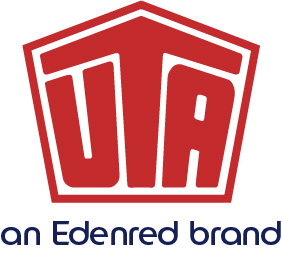 Kontaktní osoba pro dotazy: Stefan Horst +49 6027 509-106Christopher Matalou přebírá pozici CFO ve společnosti UTA Kleinostheim – 20. září 2018. Christopher Matalou je od 1. září novým finančním ředitelem (CFO) společnosti UNION TANK Eckstein GmbH & Co. KG (UTA). V této funkci bude dále podporovat digitalizaci a internacionalizaci divize financí. Jako člen výkonného výboru je přímo odpovědný generálnímu řediteli (CEO) Volkeru Huberovi. Dosavadní CFO Robert Nürnberger přechází po třech letech do centrální vedoucí pozice v divizi Fleet & Mobility mateřského koncernu Edenred. Zde účinně podpoří Antoina Dumurgiera (vrchní ředitel, Fleet and Mobility Solutions) a Patricka Bataillarda (výkonný místopředseda, finance) v oblasti M&A i při optimalizaci výkonů a strategických studiích.Než přišel Christopher Matalou do společnosti UTA, pracoval několik let pro Edenred a zaujímal tam různé pozice. Po studiu na Neoma Business School nastoupil nejprve roku 2003 v podnikovém poradenství Deloitte, pak přešel roku 2005 jako interní supervizor auditu do společnosti Edenred. Tam byl již o tři roky později jmenován finančním kontrolorem skupiny pro severní a východní Evropu. Poté, co roku 2010 povýšil na CFO v Německu, uzavřel roku 2016 svá studia jako Executive MBA na ESCP Europe, a současně s tím rozšířil svou oblast působnosti na Rakousko. Od roku 2017 byl jako finanční kontrolor odpovědný za hispánskou a severoamerickou ekonomickou oblast. O společnosti UNION TANK Eckstein Společnost UNION TANK Eckstein GmbH & Co. KG (UTA) patří k předním poskytovatelům tankovacích a servisních karet v Evropě. Prostřednictvím systému karet UTA mohou firemní zákazníci nezávisle a bezhotovostně tankovat na více než 59 000 akceptačních stanicích ve 40 evropských zemích a využívat další služby na cestách. Patří k nim mimo jiné vyúčtování mýtného, servisů, služby asistence při nehodách a odtahové služby a rovněž vracení DPH a spotřební daně. Většinovým vlastníkem firmy, kterou v roce 1963 založil Heinrich Eckstein, je společnost Edenred SA (83 procent). Společnost Edenred ovládá celosvětový trh v oblasti platebních služeb pro firmy, zaměstnavatele a obchodní partnery. V roce 2017 byl vytvořen objem obchodu více než 26 miliard eur, z toho 78 % prostřednictvím digitálních formátů. Služby společnosti Edenred tvoří jedinečnou síť pro 44 milionů zaměstnanců, 770 000 podniků a veřejných institucí, jakož i 1,5 milionů obchodních partnerů. Rodina Eckstein má 17procentní podíl ve společnosti UTA. Společnost UTA získala renomovanou cenu za image odborného časopisu VerkehrsRundschau v kategorii „Tankovací karty“, která se uděluje každé dva roky na základě nezávislé studie trhu prováděné Institutem pro výzkum trhu Kleffmann. www.uta.com Vytištění zdarma, doklad na vyžádání.UNION TANK Eckstein GmbH & Co. KG, Stefan Horst, Head of MarketingHeinrich-Eckstein-Straße 1, D-63801 Kleinostheim/Main, Telefon: +49 6027 509-106E-mail: stefan.horst@uta.com